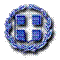     ΕΛΛΗΝΙΚΗ ΔΗΜΟΚΡΑΤΙΑ ΥΠΟΥΡΓΕΙΟ ΠΑΙΔΕΙΑΣ, ΕΡΕΥΝΑΣ         &  ΘΡΗΣΚΕΥΜΑΤΩΝ    	ΠΕΥΚΗ  22/02/2019 ΠΕΡ/ΚΗ Δ/ΝΣΗ Α’/ΘΜΙΑΣ & Β’/ΘΜΙΑΣ                                                                                       ΕΚΠ/ΣΗΣ ΑΤΤΙΚΗΣ                                                                                                  Αρ. Πρωτ.:   59    Δ/ΝΣΗ Β’/ΘΜΙΑΣ ΕΚΠ/ΣΗΣ Β’ ΑΘΗΝΑΣ	        2ο ΓΥΜΝΑΣΙΟ ΠΕΥΚΗΣ                                                     Ταχ. Δ/νση : 	ΚΟΡΙΝΘΟΥ & ΚΑΛΥΜΝΟΥ                                        Προς  Ενδιαφερόμενα ΤΟΥΡΙΣΤΙΚΑ ΓΡΑΦΕΙΑ		15121 ΠεύκηΤηλέφωνο	:	2108064217   Fax	:	2108064294Email	:	mail@2gym-pefkis.att.sch.grΘΕΜΑ: Πρόσκληση εκδήλωσης ενδιαφέροντος ταξιδιωτικών γραφείων για μετακίνηση μαθητών και συνοδών καθηγητών του σχολείου μας  στην ΉπειροΠαρακαλούμε όσα ταξιδιωτικά γραφεία επιθυμούν, να εκδηλώσουν ενδιαφέρον και να υποβάλλουν τις προσφορές τους σχετικά με την εκπαιδευτική εκδρομή-μετακίνηση του Σχολείου μας.                                                                                                     Σας υπενθυμίζουμε ότι: α) η προσφορά κατατίθεται κλειστή σε έντυπη μορφή (όχι με email  ή  Fax ) στο σχολείο.β) Με κάθε προσφορά κατατίθεται από το ταξιδιωτικό γραφείο απαραιτήτως και Υπεύθυνη δήλωση ότι διαθέτει βεβαίωση συνδρομής των νόμιμων προϋποθέσεων λειτουργίας τουριστικού γραφείου η οποία βρίσκεται σε ισχύ.γ) Θα γίνει παρακράτηση του 20% του συνολικού ποσού ως εγγύηση σε περίπτωση αθέτησης των όρων της συγκεκριμένης σύμβασης το οποίο θα αποδοθεί την επομένη της επιστροφής.δ) Παρακαλούμε όσα ταξιδιωτικά γραφεία καταθέσουν τις προσφορές τους σύμφωνα με αυτά που αναφέρονται στην παραπάνω προκήρυξη έτσι ώστε οι προσφορές τους να είναι συγκρίσιμες.                                                                                                                   Η Δ/ΝΤΡΙΑ                                                                                                                                             ΘΕΟΔΩΡΑ ΜΑΖΙΩΤΗ ΕΝΔΕΙΚΤΙΚΟ ΠΡΟΓΡΑΜΜΑ ΕΚΔΡΟΜΗΣ ΣΤA ΙΩΑΝΝΙΝΑ1η μέρα: 07.00 : Πρωινή συνάντηση στο χώρο του σχολείου, επιβίβαση στο λεωφορείο και αναχώρηση με κατεύθυνση  τα Ιωάννινα.9.30-10.00: σύντομη  στάση  στο Αίγιο. 10.00: Αναχώρηση -12.00 άφιξη στο Θέρμο Αιτωλοακαρνανίας.12.00-13.00:ξενάγηση στο αρχαίο θέατρο της  Αμβρακίας.13.00: Αναχώρηση-14.00-15.00:άφιξη  και ξενάγηση στον αρχαιολογικό χώρο της Νικόπολης. 15.00: Αναχώρηση-15.15:άφιξη στην Πρέβεζα, γεύμα, σύντομη περιήγηση στην πόλη.17.00: Αναχώρηση-18.30:άφιξη στα Ιωάννινα, τακτοποίηση στο ξενοδοχείο.19:30-22.30: επίσκεψη στην πόλη, δείπνο, επιστροφή στο ξενοδοχείο, διανυκτέρευση. 2η μέρα:8.00-9.00 : πρωινό στο ξενοδοχείο 9.30-11.00: επίσκεψη στο αρχαιολογικό μουσείο Ιωαννίνων.11.30-13.00: επίσκεψη-ξενάγηση στον αρχαιολογικό χώρο της Δωδώνης.13.30-14.30: επίσκεψη στο Μουσείο Κέρινων Ομοιωμάτων Βρέλλη15.00-16.00: γεύμα16.30-21.00: περιήγηση στην πόλη των Ιωαννίνων (κάστρο, λίμνη)21.00-22.00: δείπνο, επιστροφή στο ξενοδοχείο ,διανυκτέρευση.3η μέρα: 8.00-9.00 : πρωινό στο ξενοδοχείο 9.30-11.00: επίσκεψη-ξενάγηση στο σπήλαιο του Περάματος.12.30-13.30:επίσκεψη στην  Ιερά Μονή Παναγίας Μολυβδοσκέπαστης.14.30 -17.00: άφιξη και γεύμα στην Κόνιτσα, περιήγηση στην πόλη.17.00:αναχώρηση για το κεντρικό Ζαγόρι και 17.30-18.30: άφιξη-περιήγηση στο Μονοδένδρι .18.45-19.45: άφιξη-περιήγηση στη Βίτσα.21.30:επιστροφή στα Ιωάννινα, δείπνο, επιστροφή στο ξενοδοχείο,διανυκτέρευση.4η μέρα:8.00-9.00 : πρωινό στο ξενοδοχείο μας και αναχώρηση για  το αρχαίο θέατρο των Γιτάνων.10.30-11.30 : επίσκεψη –ξενάγηση στο αρχαίο θέατρο των Γιτάνων.13.00-14.00: άφιξη στη Γλυκή –γεύμα.14.00: αναχώρηση  και 14.30-15.30: αφιξη-ξενάγηση  στο νεκρομαντείο του Αχέροντα.16.00-16.30: επίσκεψη-ξενάγηση στο αρχαίο θέατρο της Κασσώπης.16.30-22.30: ταξίδι επιστροφής προς Αθήνα με μια σύντομη στάση καθ΄οδόν.22.30  άφιξη στο χώρο του σχολείου.1ΣΧΟΛΕΙΟ  2ο ΓΥΜΝΑΣΙΟ ΠΕΥΚΗΣ              2ΠΡΟΟΡΙΣΜΟΣ/ΟΙ-ΗΜΕΡΟΜΗΝΙΑ ΑΝΑΧΩΡΗΣΗΣ ΚΑΙ ΕΠΙΣΤΡΟΦΗΣΑΘΗΝΑ-ΙΩΑΝΝΙΝΑ-ΑΘΗΝΑ ΑΠΟ 09-05-2019  ΕΩΣ 12-05-20193ΠΡΟΒΛΕΠΟΜΕΝΟΣ ΑΡΙΘΜΟΣ ΣΥΜΜΕΤΕΧΟΝΤΩΝ(ΜΑΘΗΤΕΣ-ΚΑΘΗΓΗΤΕΣ)ΣΥΝΟΛΟ 44  (ΜΑΘΗΤΕΣ 40,  ΣΥΝΟΔΟΙ ΚΑΘΗΓΗΤΕΣ 4) Από 2 περιβαλλοντικά προγράμματα4ΜΕΤΑΦΟΡΙΚΟ ΜΕΣΟ-ΠΡΟΣΘΕΤΕΣ ΠΡΟΔΙΑΓΡΑΦΕΣ Σύγχρονο κλιματιζόμενο τουριστικό λεωφορείο  στην διάθεση του σχολείου μας σε όλη τη διάρκεια της εκδρομής, δηλαδή από την αναχώρηση από το σχολείο μέχρι και την επιστροφή σ’ αυτό.Το λεωφορείο να διαθέτει όλες τις προβλεπόμενες από την κείμενη Ελληνική νομοθεσία προδιαγραφές. (έγγραφα καταλληλότητας των οχημάτων, επαγγελματική άδεια οδήγησης , ελαστικά σε καλή κατάσταση  κ.λ.π.) Στην προσφορά να περιλαμβάνονται όλα τα έξοδα του λεωφορείου όπως διόδια, parking.ΠΡΟΓΡΑΜΜΑΤΙΣΜΕΝΕΣ ΕΠΙΣΚΕΨΕΙΣ όπως ΑΝΑΦΕΡΟΝΤΑΙ ΣΤΟ ΕΝΔΕΙΚΤΙΚΟ ΠΡΟΓΡΑΜΜΑ ΠΟΥ ΑΚΟΛΟΥΘΕΙ.5ΚΑΤΗΓΟΡΙΑ ΚΑΤΑΛΥΜΑΤΟΣ-ΠΡΟΣΘΕΤΕΣ ΠΡΟΔΙΑΓΡΑΦΕΣ(ΜΟΝΟΚΛΙΝΑ/ΔΙΚΛΙΝΑ/ΤΡΙΚΛΙΝΑ-ΠΡΩΙΝΟ Ή ΗΜΙΔΙΑΤΡΟΦΗ) Διανυκτερεύσεις σε κεντρικό ξενοδοχείο 4ων αστέρων στα ΙΩΑΝΝΙΝΑ (κέντρο, μέχρι 5χμ από κέντρο), με ΠΡΩΙΝΟ εντός του ξενοδοχείου και ΔΕΙΠΝΟ.Τα ξενοδοχεία να προτείνονται ονομαστικώς και στην προσφορά να αναφέρεται η ιστοσελίδα τους.Τα δωμάτια να είναι συγκεντρωμένα σε ένα κτήριο στην ίδια πτέρυγα και όροφο, εάν είναι δυνατόν να υπάρχει προσωπικό ασφαλείας.Τα δωμάτια των μαθητών να είναι τρίκλινα /δίκλινα και των συνοδών καθηγητών μονόκλινα.Στην προσφορά να περιλαμβάνεται ο δημοτικός φόρος διανυκτερεύσεων.Να επισυνάπτεται επιβεβαίωση (φωτοτυπία ηλεκτρονικής επικοινωνίας με τα ξενοδοχεία ) διαθεσιμότητας κλινών (όχι κρατήσεις) στα προτεινόμενα ξενοδοχεία.6ΛΟΙΠΕΣ ΥΠΗΡΕΣΙΕΣ –ΠΑΡΟΧΕΣ-ΔΕΣΜΕΥΣΕΙΣΔιαπιστευμένος ξεναγός του γραφείου σε όλη τη διάρκεια της εκδρομής ΜΕ ΚΑΛΗ ΓΝΩΣΗ ΤΩΝ ΠΟΛΕΩΝ ΠΟΥ ΘΑ ΕΠΣΚΕΦΤΟΥΜΕ. Συμβόλαιο ομαδικής και ατομικής ασφάλισης όλων των μετακινούμενων μαθητών και εκπαιδευτικών. (Να επισυνάπτεται υποχρεωτικά στην προσφορά αναλυτικός πίνακας) Ασφάλιση αστικής επαγγελματικής ευθύνης Διοργανωτή και πρόσθετη ασφάλιση κάλυψης εξόδων σε περίπτωση ατυχήματος ή ασθένειας με κάλυψη των εξόδων μεταφοράς σε περίπτωση ατυχήματος ή ασθένειας.7ΤΕΛΙΚΗ ΣΥΝΟΛΙΚΗ ΤΙΜΗ ΟΡΓΑΝΩΜΕΝΟΥ ΤΑΞΙΔΙΟΥ(ΣΥΜΠΕΡΙΛΑΜΒΑΝΟΜΕΝΟΥ  Φ.Π.Α.)Η προσφορά να περιλαμβάνει τη συνολική τιμή και την επιβάρυνση ανά μαθητή, συμπεριλαμβανομένου του ΦΠΑ.Να δοθούν ατομικές αποδείξεις πληρωμής ανά μαθητή.8ΚΑΤΑΛΗΚΤΙΚΗ ΗΜΕΡΟΜΗΝΙΑ ΚΑΙ ΩΡΑ ΥΠΟΒΟΛΗΣ ΠΡΟΣΦΟΡΑΣ01-03-2019 ΕΩΣ ΤΙΣ 12:00.9ΗΜΕΡΟΜΗΝΙΑ ΚΑΙ ΩΡΑ ΑΝΟΙΓΜΑΤΟΣ ΠΡΟΣΦΟΡΩΝ01-03-2019 ΚΑΙ ΩΡΑ 12:00